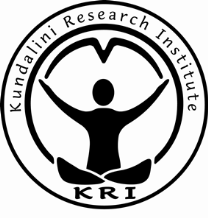 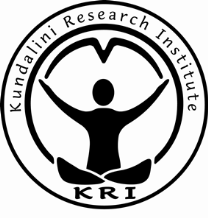 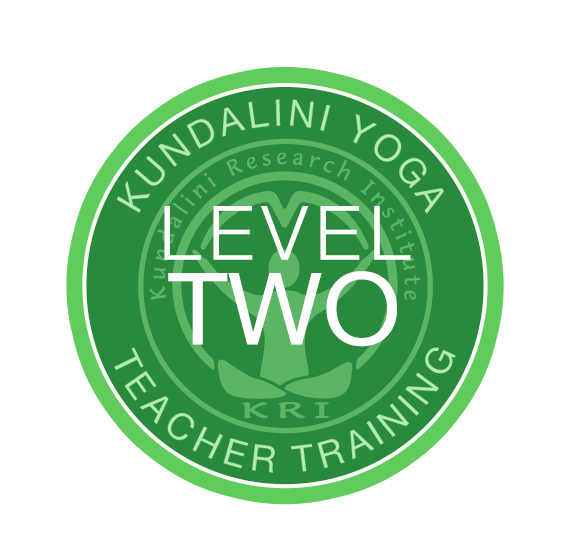 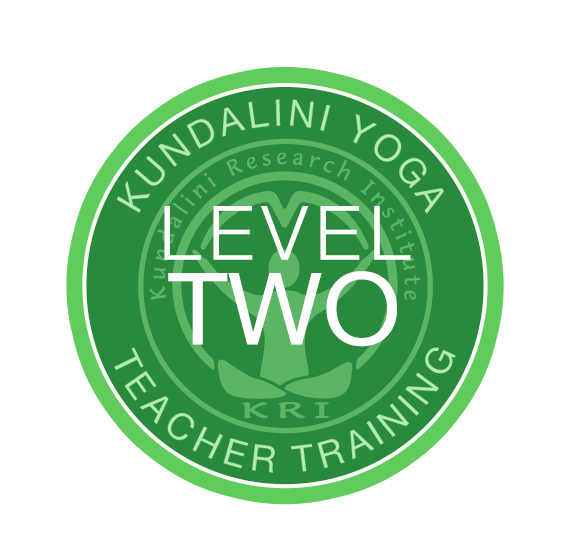 Definición: Un grupo de conocimientos, habilidades y comportamientos que le permiten a uno ser efectivo en su actuación.
Los candidatos que postulan para ser Entrenadores del Nivel Dos o Entrenadores Lideres Nivel Dos, deberán usar este formulario de auto-análisis y evaluación personal. Provee de un espacio para el Mentor del Entrenamiento y Ud. para determinar si la postulación para Entrenador Nivel Dos es apropiada en este momento.Instrucciones para el Primer Entrenamiento: 
1.	Evaluar cada habilidad en relación con su rol en el nivel de Entrenador del Nivel Uno. 
2.	Sus valores deberán reflejar sus experiencias y habilidades. 3.	Sea honesto en su auto evaluación; reconozca sus puntos fuertes y las áreas que necesitan mejora.  
Si lo esta rellenando al final de cada Entrenamiento:Se le recomienda que hable con su mentor de entrenamiento para tener una perspectiva mas profunda del nivel de sus habilidades, antes de rellenar este formulario. El Mentor necesita haber visto al postulante mostrando profesionalidad en sus habilidades antes de rellenar los espacios.
La Academia ha establecido estas capacidades/habilidades, para mantener el estándar y las enseñanzas puras, para asegurarse de que el Yoga Kundalini ensenado por Yogi Bhajan® pasara a las generaciones futuras.   CONTENIDOConcienciaMuy alto nivel de concienciaPractica PersonalCompromiso para seguir aprendiendo y auto-desarrollarseComunidadHabilidad para crear Relaciones/EquiposCapacidad para ensenar Capacidad de usar la teoría de aprendizaje Adulto y aprendizaje multi-sensorial Excelente capacidad de Facilitador de Grupo Excelente capacidad de Comunicación Resolver ProblemasExcelente capacidad de Coaching/ mentorAdministraciónGerencia del Curso Entendimiento y Aplicación de las Políticas y Procedimientos del KRIContenidoMaestría en el contenido de este modulo del Nivel Dos Capacidades adicionalesEscala de Evaluación

Entrenador Competente para el Nivel Dos – Ha demostrado capacidad, conocimiento y habilidad para trabajos específicos como se espera de un Entrenador del Nivel Dos o de un Entrenador Líder. Aun desarrollando su Competencia – Posee algunas habilidades y conocimientos, pero no completamente competente para Entrenador del Nivel Dos o Entrenador Líder; aun aprendiendo y desarrollando aspectos de la actividad como se especifica . 1. Conciencia 2. Comunidad3. Capacidad para ensenarAdministraciónContenidoCapacidades Adicionales Esperadas** Este espacio es para dar información adicional de capacidades/habilidades encontradas cuando el mentor y el entrenado discuten antes/durante/después del entrenamientoEVALUACION DE LA CAPACIDAD DEL ENTRENADOR PARA EL NIVEL DOS DEL KRI Nombre:_____________________________________________________ Fecha de hoy: ____________________________País:_________________________________ Mentor del Curso:   ________________________________________________Mi rol actual y mi nivel con el KRI es: 	 profesional   entrenador líder   Mi Mentor y yo hemos discutido las habilidades/capacidades El Mentor y yo hemos acordado revisar estas capacidades al final de cada Entrenamiento.1.1  Alto nivel de conciencia PostulantePostulantePostulanteMentorMentorMentorConocimiento/Habilidad Esperado/aAun desarrollando su Competencia Entrenador Competente para el Nivel DosNo sabeAun desarrollando su Competencia Entrenador Competente para el Nivel DosNo sabeConexión EspiritualSabiduría de la experienciaAutenticidadHumildadSunniai (Silencio)Comentarios y Actividades Recomendadas para el Desarrollo Comentarios y Actividades Recomendadas para el Desarrollo Comentarios y Actividades Recomendadas para el Desarrollo Comentarios y Actividades Recomendadas para el DesarrolloComentarios y Actividades Recomendadas para el DesarrolloComentarios y Actividades Recomendadas para el DesarrolloConexión EspiritualSabiduría de la experienciaAutenticidadHumildadSunniai (Silencio)1.2 Practica Personal PostulantePostulantePostulanteMentorMentorMentorConocimiento/Habilidad Esperado/aAun desarrollando su Competencia Entrenador Competente para el Nivel DosNo sabeAun desarrollando su Competencia Entrenador Competente para el Nivel DosNo sabeSadhana PersonalVivir los 5 sutras:Reconocer que la otra persona es uno mismo.Hay una camino a través de cada bloqueo Cuando el tiempo esta detrás de ti, comienza, y la presión desaparecerá.Entiende a través de la compasión o malinterpretaras la vida.Vibra el Cosmos, y el Cosmos abrirá el camino.Comentarios y Actividades Recomendadas para el DesarrolloComentarios y Actividades Recomendadas para el DesarrolloComentarios y Actividades Recomendadas para el DesarrolloComentarios y Actividades Recomendadas para el DesarrolloComentarios y Actividades Recomendadas para el DesarrolloComentarios y Actividades Recomendadas para el DesarrolloSadhana PersonalVivir los 5 sutras:Reconocer que la otra persona es uno mismo.Hay una camino a través de cada bloqueo Cuando el tiempo esta detrás de ti, comienza, y la presión desaparecerá.Entiende a través de la compasión o malinterpretaras la vida.Vibra el Cosmos, y el Cosmos abrirá el camino.1.3 Compromiso para seguir aprendiendo y auto-desarrollarsePostulantePostulantePostulanteMentorMentorMentorConocimiento/Habilidad Esperado/aAun desarrollando su Competencia Entrenador Competente para el Nivel DosNo sabeAun desarrollando su Competencia Entrenador Competente para el Nivel DosNo sabeCompromiso continuo en la transformación e integración personal Comentarios y Actividades Recomendadas para el DesarrolloComentarios y Actividades Recomendadas para el DesarrolloComentarios y Actividades Recomendadas para el DesarrolloComentarios y Actividades Recomendadas para el DesarrolloComentarios y Actividades Recomendadas para el DesarrolloComentarios y Actividades Recomendadas para el DesarrolloCompromiso continuo en la transformación e integración personal 2.1 Habilidad para crear Relaciones/EquiposPostulantePostulantePostulanteMentorMentorMentorConocimiento/Habilidad Esperado/aAun desarrollando su Competencia Entrenador Competente para el Nivel DosNo sabeAun desarrollando su Competencia Entrenador Competente para el Nivel DosNo sabeBuscar oportunidades para colaborar con otros; tener metas comunes.Mantener barreras profesionales y a la vez tener compasión y ser cortes.Dar el ejemplo e inspirar colaboración en el grupo.Promover y establecer compañerismo en el grupo de profesores; Fijar metas claras para asegurar el éxito.Colaborar con otros entrenadores localesEncargarse de los conflictos tan pronto aparezcan.Usar feedback y cuestionamientos para entender mejor a los entrenadores y a los estudiantes.Comentarios y Actividades Recomendadas para el DesarrolloComentarios y Actividades Recomendadas para el DesarrolloComentarios y Actividades Recomendadas para el DesarrolloComentarios y Actividades Recomendadas para el DesarrolloComentarios y Actividades Recomendadas para el DesarrolloComentarios y Actividades Recomendadas para el DesarrolloBuscar oportunidades para colaborar con otros; tener metas comunes.Mantener barreras profesionales y a la vez tener compasión y ser cortes.Dar el ejemplo e inspirar colaboración en el grupo.Promover y establecer compañerismo en el grupo de profesores; Fijar metas claras para asegurar el éxito.Colaborar con otros entrenadores localesEncargarse de los conflictos tan pronto aparezcan.Usar feedback y cuestionamientos para entender mejor a los entrenadores y a los estudiantes.3.1  Capacidad de usar la teoría de aprendizaje Adulto y aprendizaje multi-sensorial PostulantePostulantePostulanteMentorMentorMentorConocimiento/Habilidad Esperado/aAun desarrollando su Competencia Entrenador Competente para el Nivel DosNo sabeAun desarrollando su Competencia Entrenador Competente para el Nivel DosNo sabePresentar los temas del entrenamiento en forma creativa (quiere decir que el entrenador no solo se sienta y habla, o se descansa en el libro; usa historias, presentaciones, discusiones en pequeños grupos y otras formas de mantener a los estudiantes entusiasmados y absorbiendo el contenido del materia)Capaz de presentar el material para que sea practico en la vida de los estudiantes, utilizando la imaginación de los estudiantes.Capaz de traer información y experiencias de espectros del mundo e integrarlas eficientemente en el tema principalContemplar discapacidades de aprendizaje y otros desafíos. Ej.: incapacidad para escuchar y/o ver.Comentarios y Actividades Recomendadas para el DesarrolloComentarios y Actividades Recomendadas para el DesarrolloComentarios y Actividades Recomendadas para el DesarrolloComentarios y Actividades Recomendadas para el DesarrolloComentarios y Actividades Recomendadas para el DesarrolloComentarios y Actividades Recomendadas para el DesarrolloPresentar los temas del entrenamiento en forma creativa (quiere decir que el entrenador no solo se sienta y habla, o se descansa en el libro; usa historias, presentaciones, discusiones en pequeños grupos y otras formas de mantener a los estudiantes entusiasmados y absorbiendo el contenido del materia)Capaz de presentar el material para que sea practico en la vida de los estudiantes, utilizando la imaginación de los estudiantes.Capaz de traer información y experiencias de espectros del mundo e integrarlas eficientemente en el tema principalContemplar discapacidades de aprendizaje y otros desafíos. Ej.: incapacidad para escuchar y/o ver.3.2 Excelente capacidad de Facilitador de GrupoPostulantePostulantePostulanteMentorMentorMentorConocimiento/Habilidad Esperado/aAun desarrollando su Competencia Entrenador Competente para el Nivel DosNo sabeAun desarrollando su Competencia Entrenador Competente para el Nivel DosNo sabePlantear preguntas sin que necesariamente tenga que responderlas Facilitar discusiones entre los participantes –sin que el entrenador actué en el rol de experto o centro de la discusión-Facilitar la participación plena de los estudiantes – darles muchas oportunidades dentro y fuera del salón para practicar y observar las nuevas herramientas que están adquiriendoExcelente facilitador en los pequeños grupos de discusiónPuede estar abierto, no defensivo y vulnerable Transparente en el rol de líderComentarios y Actividades Recomendadas para el DesarrolloComentarios y Actividades Recomendadas para el DesarrolloComentarios y Actividades Recomendadas para el DesarrolloComentarios y Actividades Recomendadas para el DesarrolloComentarios y Actividades Recomendadas para el DesarrolloComentarios y Actividades Recomendadas para el DesarrolloPlantear preguntas sin que necesariamente tenga que responderlas Facilitar discusiones entre los participantes –sin que el entrenador actué en el rol de experto o centro de la discusión-Facilitar la participación plena de los estudiantes – darles muchas oportunidades dentro y fuera del salón para practicar y observar las nuevas herramientas que están adquiriendoExcelente facilitador en los pequeños grupos de discusiónPuede estar abierto, no defensivo y vulnerable Transparente en el rol de líder3.3 Excelente Capacidad de ComunicaciónPostulantePostulantePostulanteMentorMentorMentorConocimiento/Habilidad Esperado/aAun desarrollando su Competencia Entrenador Competente para el Nivel DosNo sabeAun desarrollando su Competencia Entrenador Competente para el Nivel DosNo sabeComparte experiencias personales para facilitar el proceso de los estudiantes y como ejemplos de enseñanza Capacidad de comunicación para entusiasmar a los estudiantes y reconocerlos e inspirarlos como maestros , incluyendo escucharlos profundamente y tener una confidencialidad impecable.Comentarios y Actividades Recomendadas para el DesarrolloComentarios y Actividades Recomendadas para el DesarrolloComentarios y Actividades Recomendadas para el DesarrolloComentarios y Actividades Recomendadas para el DesarrolloComentarios y Actividades Recomendadas para el DesarrolloComentarios y Actividades Recomendadas para el DesarrolloComparte experiencias personales para facilitar el proceso de los estudiantes y como ejemplos de enseñanza Capacidad de comunicación para entusiasmar a los estudiantes y reconocerlos e inspirarlos como maestros , incluyendo escucharlos profundamente y tener una confidencialidad impecable.3.4 Capacidad de resolver problemasPostulantePostulantePostulanteMentorMentorMentorConocimiento/Habilidad Esperado/aAun desarrollando su Competencia Entrenador Competente para el Nivel DosNo sabeAun desarrollando su Competencia Entrenador Competente para el Nivel DosNo sabeReconocer cuando hay un problema y actuar rápida y apropiadamente.Proveer soluciones flexibles, alternativas u opcionales; Evaluar la solución que sea mejor.Inspirar a otros en el grupo a que contribuyan en el proceso de resolver el problema.Respetar y apoyar las decisiones que se han hecho y mirar hacia adelante.Comentarios y Actividades Recomendadas para el DesarrolloComentarios y Actividades Recomendadas para el DesarrolloComentarios y Actividades Recomendadas para el DesarrolloComentarios y Actividades Recomendadas para el DesarrolloComentarios y Actividades Recomendadas para el DesarrolloComentarios y Actividades Recomendadas para el DesarrolloReconocer cuando hay un problema y actuar rápida y apropiadamente.Proveer soluciones flexibles, alternativas u opcionales; Evaluar la solución que sea mejor.Inspirar a otros en el grupo a que contribuyan en el proceso de resolver el problema.Respetar y apoyar las decisiones que se han hecho y mirar hacia adelante.3.5 Excelente Capacidad de coaching/ MentoringPostulantePostulantePostulanteMentorMentorMentorConocimiento/Habilidad Esperado/aAun desarrollando su Competencia Entrenador Competente para el Nivel DosNo sabeAun desarrollando su Competencia Entrenador Competente para el Nivel DosNo sabeIncluir la capacidad de inspirar a una misión y grandeza en los estudiantes Capaz de identificar, facilitar y  procesar la transformación de los estudiantes Madurez Emocional para facilitar un trabajo profundo en los estudiantes Ir al grano y dejar que los alumnos experimenten sus propios procesos Ser flexible en la frecuencia y el grado de contacto con cada estudiante, para que uno se concentre en cada uno individualmente Comentarios y Actividades Recomendadas para el DesarrolloComentarios y Actividades Recomendadas para el DesarrolloComentarios y Actividades Recomendadas para el DesarrolloComentarios y Actividades Recomendadas para el DesarrolloComentarios y Actividades Recomendadas para el DesarrolloComentarios y Actividades Recomendadas para el DesarrolloIncluir la capacidad de inspirar a una misión y grandeza en los estudiantes Capaz de identificar, facilitar y  procesar la transformación de los estudiantes Madurez Emocional para facilitar un trabajo profundo en los estudiantes Ir al grano y dejar que los alumnos experimenten sus propios procesos Ser flexible en la frecuencia y el grado de contacto con cada estudiante, para que uno se concentre en cada uno individualmente 4.1 Gerencia del CursoPostulantePostulantePostulanteMentorMentorMentorConocimiento/Habilidad Esperado/aAun desarrollando su Competencia Entrenador Competente para el Nivel DosNo sabeAun desarrollando su Competencia Entrenador Competente para el Nivel DosNo sabeCrear un plan del curso en forma excelente y manejarlo en forma puntual y a la vez ser muy flexible si es mejor para el proceso de los alumnos. Capaz de identificar que es lo mas importante para transmitir y asegurarse de que suceda, y a la vez ser capaz de cambiar planes en el momento Sensible  para detectar la dirección del grupo y que es lo que necesitan Capaz de simplificar/mostrar el material en los 6 días del calendario Trabajo de grupo y suave, excelente colaboración con cualquiera de los miembros del grupo de entrenadores Capaz de crear un espacio y mantenerlo constante y consistentemente por 6 díasComentarios y Actividades Recomendadas para el DesarrolloComentarios y Actividades Recomendadas para el DesarrolloComentarios y Actividades Recomendadas para el DesarrolloComentarios y Actividades Recomendadas para el DesarrolloComentarios y Actividades Recomendadas para el DesarrolloComentarios y Actividades Recomendadas para el DesarrolloCrear un plan del curso en forma excelente y manejarlo en forma puntual y a la vez ser muy flexible si es mejor para el proceso de los alumnos. Capaz de identificar que es lo mas importante para transmitir y asegurarse de que suceda, y a la vez ser capaz de cambiar planes en el momento Sensible  para detectar la dirección del grupo y que es lo que necesitan Capaz de simplificar/mostrar el material en los 6 días del calendario Trabajo de grupo y suave, excelente colaboración con cualquiera de los miembros del grupo de entrenadores Capaz de crear un espacio y mantenerlo constante y consistentemente por 6 díasEntendimiento y Aplicación de las Políticas y Procedimientos del KRI PostulantePostulantePostulanteMentorMentorMentorConocimiento/Habilidad Esperado/aAun desarrollando su Competencia Entrenador Competente para el Nivel DosNo sabeAun desarrollando su Competencia Entrenador Competente para el Nivel DosNo sabeEntender los requisitos, la política y los procedimientos del KRI Asegurarse de que los requisitos, la política y los procedimientos se acatan y se cumplen.Comentarios y Actividades Recomendadas para el DesarrolloComentarios y Actividades Recomendadas para el DesarrolloComentarios y Actividades Recomendadas para el DesarrolloComentarios y Actividades Recomendadas para el DesarrolloComentarios y Actividades Recomendadas para el DesarrolloComentarios y Actividades Recomendadas para el DesarrolloEntender los requisitos, la política y los procedimientos del KRI Asegurarse de que los requisitos, la política y los procedimientos se acatan y se cumplen.5.1 Captar el contenido de este Modulo del Nivel Dos PostulantePostulantePostulanteMentorMentorMentorConocimiento/Habilidad Esperado/aAun desarrollando su Competencia Entrenador Competente para el Nivel DosNo sabeAun desarrollando su Competencia Entrenador Competente para el Nivel DosNo sabeEntender el contenido del Modulo del Nivel Dos Transmitir efectivamente a los estudiantes los conceptos claves Integrar los conceptos claves en sus vidasComentarios y Actividades Recomendadas para el DesarrolloComentarios y Actividades Recomendadas para el DesarrolloComentarios y Actividades Recomendadas para el DesarrolloComentarios y Actividades Recomendadas para el DesarrolloComentarios y Actividades Recomendadas para el DesarrolloComentarios y Actividades Recomendadas para el DesarrolloEntender el contenido del Modulo del Nivel Dos Transmitir efectivamente a los estudiantes los conceptos claves Integrar los conceptos claves en sus vidasPostulantePostulantePostulanteMentorMentorMentorConocimiento/Habilidad Esperado/aAun desarrollando su Competencia Entrenador Competente para el Nivel DosNo sabeAun desarrollando su Competencia Entrenador Competente para el Nivel DosNo sabeComentarios y Actividades Recomendadas para el DesarrolloComentarios y Actividades Recomendadas para el DesarrolloComentarios y Actividades Recomendadas para el DesarrolloComentarios y Actividades Recomendadas para el DesarrolloComentarios y Actividades Recomendadas para el DesarrolloComentarios y Actividades Recomendadas para el Desarrollo